9.	Levágtunk egy deszkának a 35 %-át, így maradt egy 1,495 m-es darab. Milyen hosszú volt a deszka? (5 pont)10.	Helga elhatározta, hogy húsvétra tojásokat fog festeni. A tojások 60 %-át pirosra fogja festeni. A maradék 65 %-ra nyulakat fog festeni. A maradék 7 tojásra még nem döntötte el, mit fest. Hány tojást szeretne festeni összesen? Hány tojáson lesz nyúl? 1.	Az alábbi grafikonon egy nap hőmérséklet-változását követhetjük nyomon. Válaszolj az alábbi kérdésekre! (8 pont)a)	Mekkora volt a hőmérséklet 8 órakor?	b)	Mekkora volt a hőmérséklet 17 órakor?	c)	Mikor volt a hőmérséklet 12°C?	c)	Mikor és mekkora volt a legalacsonyabb a hőmérséklet?	d)	Mely időszakban nem változott a hőmérséklet?	e)	Hogyan változott a hőmérséklet 10 és 12 óra között?	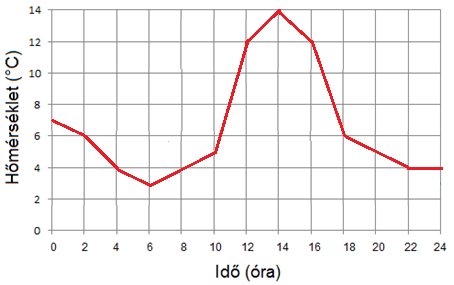 2.	Andi, Bori és Csilla fizetésének az aránya 4:7:5. Kinek mennyi a fizetése, ha a legkevesebbet kereső is 280.000 Ft-ot keres? (4 pont)3.	Egy 25,5 ha-os földterületen kukoricát, búzát és burgonyát termesztenek 7:3:5 arányban. Melyik növény hány ha-on termesztik?  (4 pont)4.	Döntsd el hogy az alább felsorolt mennyiségek között egyenes arányosság, fordított arányosság van, vagy egyik sem! (4 pont)5.	Egy csapból 4,5 perc alatt 36 liter víz folyik ki. Mennyi víz folyik ki ebből a csapból 15 perc alatt? (5 pont)6.	Amikor a szörpöt 5 dl-es üvegekbe töltik, akkor 133 üveg szörpünk lesz. Hány üveg szörpünk lesz, ha 7 dl-es üvegekbe töltenénk a szörpöt?  (5 pont)7.	Gabi egy 18.000 Ft-os cipőt 15 százalék kedvezménnyel tudott megvásárolni. Mennyiért vette a cipőt? (5 pont)8.	Egy 120 perces műsorban 42 perc reklám van. A műsoridő hány százaléka a reklám? (4 pont)Életkorunk és testtömegünk között.…………A traktor kerekeinek nagysága és fordulatszáma között.…………Az idő eltelte és az autóval megtett út között.…………A konyha területe és a hozzá szükséges járólap között.…………